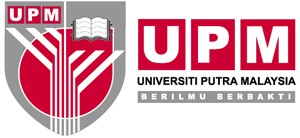 CLINICAL SUPPORT SERVICESHOSPITAL PENGAJAR UPMBORANG DO NOT ATTEMP CARDIOPULMONARY RESUSCITATION (DNACPR) DEWASA(Individu Berumur 18 Tahun dan Ke Atas)Sekiranya berlaku cardiac atau respiratory arrest, prosedur Cardiopulmonary Resuscitation (CPR) tidak akan dilakukan. Semua rawatan dan penjagaan lain yang sesuai akan diberikanSekiranya berlaku cardiac atau respiratory arrest, prosedur Cardiopulmonary Resuscitation (CPR) tidak akan dilakukan. Semua rawatan dan penjagaan lain yang sesuai akan diberikanSekiranya berlaku cardiac atau respiratory arrest, prosedur Cardiopulmonary Resuscitation (CPR) tidak akan dilakukan. Semua rawatan dan penjagaan lain yang sesuai akan diberikanSekiranya berlaku cardiac atau respiratory arrest, prosedur Cardiopulmonary Resuscitation (CPR) tidak akan dilakukan. Semua rawatan dan penjagaan lain yang sesuai akan diberikanSekiranya berlaku cardiac atau respiratory arrest, prosedur Cardiopulmonary Resuscitation (CPR) tidak akan dilakukan. Semua rawatan dan penjagaan lain yang sesuai akan diberikanSEKSYEN 1: BUTIRAN PESAKITSEKSYEN 1: BUTIRAN PESAKITSEKSYEN 1: BUTIRAN PESAKITSEKSYEN 1: BUTIRAN PESAKITTarikh DNACPR:/            /      Nama:Nama:Nama:Nama:Tarikh DNACPR:/            /      KP/Passport No:KP/Passport No:KP/Passport No:KP/Passport No:Tarikh DNACPR:/            /      UPM No:Umur:Umur:Umur:SALINAN BORANG ADALAH DILARANGTarikh Lahir:Jantina:Jantina:Jantina:SALINAN BORANG ADALAH DILARANGSEKSYEN 2: DIAGNOSIS *(Sila nyatakan maklumat yang berkaitan)SEKSYEN 2: DIAGNOSIS *(Sila nyatakan maklumat yang berkaitan)SEKSYEN 2: DIAGNOSIS *(Sila nyatakan maklumat yang berkaitan)SEKSYEN 2: DIAGNOSIS *(Sila nyatakan maklumat yang berkaitan)SEKSYEN 2: DIAGNOSIS *(Sila nyatakan maklumat yang berkaitan)SEKSYEN 3: SEBAB DNACPRSEKSYEN 3: SEBAB DNACPRSEKSYEN 3: SEBAB DNACPRSEKSYEN 3: SEBAB DNACPRSEKSYEN 3: SEBAB DNACPRCPR tidak dapat memanjangkan jangka hayat dan tidak bermanfaat kepada pesakit. (Sila nyatakan maklumat yang berkaitan)CPR tidak dapat memanjangkan jangka hayat dan tidak bermanfaat kepada pesakit. (Sila nyatakan maklumat yang berkaitan)CPR tidak dapat memanjangkan jangka hayat dan tidak bermanfaat kepada pesakit. (Sila nyatakan maklumat yang berkaitan)CPR tidak dapat memanjangkan jangka hayat dan tidak bermanfaat kepada pesakit. (Sila nyatakan maklumat yang berkaitan)CPR tidak dapat memanjangkan jangka hayat dan tidak bermanfaat kepada pesakit. (Sila nyatakan maklumat yang berkaitan) CPR mungkin boleh memanjangkan jangka hayat tetapi tidak boleh memperbaiki kualiti hidup pesakit dan     tidak meringankan beban terhadap penyakit dan juga rawatan kepada pesakit. (Sila nyatakan maklumat yang    berkaitan) CPR mungkin boleh memanjangkan jangka hayat tetapi tidak boleh memperbaiki kualiti hidup pesakit dan     tidak meringankan beban terhadap penyakit dan juga rawatan kepada pesakit. (Sila nyatakan maklumat yang    berkaitan) CPR mungkin boleh memanjangkan jangka hayat tetapi tidak boleh memperbaiki kualiti hidup pesakit dan     tidak meringankan beban terhadap penyakit dan juga rawatan kepada pesakit. (Sila nyatakan maklumat yang    berkaitan) CPR mungkin boleh memanjangkan jangka hayat tetapi tidak boleh memperbaiki kualiti hidup pesakit dan     tidak meringankan beban terhadap penyakit dan juga rawatan kepada pesakit. (Sila nyatakan maklumat yang    berkaitan) CPR mungkin boleh memanjangkan jangka hayat tetapi tidak boleh memperbaiki kualiti hidup pesakit dan     tidak meringankan beban terhadap penyakit dan juga rawatan kepada pesakit. (Sila nyatakan maklumat yang    berkaitan)  Lain-lain: (Sila nyatakan maklumat yang berkaitan)  Lain-lain: (Sila nyatakan maklumat yang berkaitan)  Lain-lain: (Sila nyatakan maklumat yang berkaitan)  Lain-lain: (Sila nyatakan maklumat yang berkaitan)  Lain-lain: (Sila nyatakan maklumat yang berkaitan)SEKSYEN 4 : Pegawai/Pakar Perubatan yang Melengkapkan dan Mengesahkan Keputusan DNACPRSEKSYEN 4 : Pegawai/Pakar Perubatan yang Melengkapkan dan Mengesahkan Keputusan DNACPRSEKSYEN 4 : Pegawai/Pakar Perubatan yang Melengkapkan dan Mengesahkan Keputusan DNACPRSEKSYEN 4 : Pegawai/Pakar Perubatan yang Melengkapkan dan Mengesahkan Keputusan DNACPRSEKSYEN 4 : Pegawai/Pakar Perubatan yang Melengkapkan dan Mengesahkan Keputusan DNACPRPegawai Perubatan yang melengkapkan borang :(Note: Tandatangan Pegawai Perubatan perlu disahkan oleh Pakar/Pakar Perunding)Pegawai Perubatan yang melengkapkan borang :(Note: Tandatangan Pegawai Perubatan perlu disahkan oleh Pakar/Pakar Perunding)Pegawai Perubatan yang melengkapkan borang :(Note: Tandatangan Pegawai Perubatan perlu disahkan oleh Pakar/Pakar Perunding)Disahkan Oleh:(Pakar/Pakar Perunding)Disahkan Oleh:(Pakar/Pakar Perunding)Nama:Jawatan:Tarikh:Masa:                     …................................................................                                   (Tandatangan dan Cap)Nama:Jawatan:Tarikh:Masa:                     …................................................................                                   (Tandatangan dan Cap)Nama:Jawatan:Tarikh:Masa:                     …................................................................                                   (Tandatangan dan Cap)Nama:Jawatan:Tarikh:Masa:                 …................................................................                                   (Tandatangan dan Cap)Nama:Jawatan:Tarikh:Masa:                 …................................................................                                   (Tandatangan dan Cap)SEKSYEN 5 : PERBINCANGAN BERSAMA PESAKIT/WARISSEKSYEN 5 : PERBINCANGAN BERSAMA PESAKIT/WARISSEKSYEN 5 : PERBINCANGAN BERSAMA PESAKIT/WARISSEKSYEN 5 : PERBINCANGAN BERSAMA PESAKIT/WARISSEKSYEN 5 : PERBINCANGAN BERSAMA PESAKIT/WARIS(Penjelasan DNACPR perlu diberikan kepada pesakit/waris, kecuali jika melakukannya akan menyebabkan kesulitan)Pesakit mempunyai keupayaan mental untuk terlibat dalam perbincangan. YA (  )             TIDAK (  )Pesakit terlibat dalam perbincangan.  YA (  )             TIDAK (  )(Penjelasan DNACPR perlu diberikan kepada pesakit/waris, kecuali jika melakukannya akan menyebabkan kesulitan)Pesakit mempunyai keupayaan mental untuk terlibat dalam perbincangan. YA (  )             TIDAK (  )Pesakit terlibat dalam perbincangan.  YA (  )             TIDAK (  )(Penjelasan DNACPR perlu diberikan kepada pesakit/waris, kecuali jika melakukannya akan menyebabkan kesulitan)Pesakit mempunyai keupayaan mental untuk terlibat dalam perbincangan. YA (  )             TIDAK (  )Pesakit terlibat dalam perbincangan.  YA (  )             TIDAK (  )(Penjelasan DNACPR perlu diberikan kepada pesakit/waris, kecuali jika melakukannya akan menyebabkan kesulitan)Pesakit mempunyai keupayaan mental untuk terlibat dalam perbincangan. YA (  )             TIDAK (  )Pesakit terlibat dalam perbincangan.  YA (  )             TIDAK (  )(Penjelasan DNACPR perlu diberikan kepada pesakit/waris, kecuali jika melakukannya akan menyebabkan kesulitan)Pesakit mempunyai keupayaan mental untuk terlibat dalam perbincangan. YA (  )             TIDAK (  )Pesakit terlibat dalam perbincangan.  YA (  )             TIDAK (  )Nama:Nama:Tarikh & Masa:Tarikh & Masa:Tarikh & Masa:Hubungan:Hubungan:KP/Pasport No Pesakit/Waris : KP/Pasport No Pesakit/Waris : KP/Pasport No Pesakit/Waris : Tandatangan Pesakit/Waris :Tandatangan Pesakit/Waris :Saksi (Nama & Cop):Saksi (Nama & Cop):Saksi (Nama & Cop):Sekiranya tidak ada perbincangan bersama pesakit/waris, sila nyatakan alasannya:Sekiranya tidak ada perbincangan bersama pesakit/waris, sila nyatakan alasannya:Sekiranya tidak ada perbincangan bersama pesakit/waris, sila nyatakan alasannya:Sekiranya tidak ada perbincangan bersama pesakit/waris, sila nyatakan alasannya:Sekiranya tidak ada perbincangan bersama pesakit/waris, sila nyatakan alasannya:JIKA SEMAKAN DNACPR DILAKUKAN- BUAT DUA GARISAN DI ATAS BORANG.SILA TULIS NAMA, TARIKH, TANDATANGAN DAN ALASAN PEMBATALANJIKA SEMAKAN DNACPR DILAKUKAN- BUAT DUA GARISAN DI ATAS BORANG.SILA TULIS NAMA, TARIKH, TANDATANGAN DAN ALASAN PEMBATALANJIKA SEMAKAN DNACPR DILAKUKAN- BUAT DUA GARISAN DI ATAS BORANG.SILA TULIS NAMA, TARIKH, TANDATANGAN DAN ALASAN PEMBATALANJIKA SEMAKAN DNACPR DILAKUKAN- BUAT DUA GARISAN DI ATAS BORANG.SILA TULIS NAMA, TARIKH, TANDATANGAN DAN ALASAN PEMBATALANJIKA SEMAKAN DNACPR DILAKUKAN- BUAT DUA GARISAN DI ATAS BORANG.SILA TULIS NAMA, TARIKH, TANDATANGAN DAN ALASAN PEMBATALANCLINICAL SUPPORT SERVICESHOSPITAL PENGAJAR UPMADULT DO NOT ATTEMPT CARDIOPULMONARY RESUSCITATION (DNACPR) FORM(Individual Age 18 years old and above)In the event of cardiac or respiratory arrest, no attempt of CPR will be made.All other appropriate treatment and care will be providedIn the event of cardiac or respiratory arrest, no attempt of CPR will be made.All other appropriate treatment and care will be providedIn the event of cardiac or respiratory arrest, no attempt of CPR will be made.All other appropriate treatment and care will be providedIn the event of cardiac or respiratory arrest, no attempt of CPR will be made.All other appropriate treatment and care will be providedIn the event of cardiac or respiratory arrest, no attempt of CPR will be made.All other appropriate treatment and care will be providedSECTION 1: PATIENT DETAILSSECTION 1: PATIENT DETAILSSECTION 1: PATIENT DETAILSSECTION 1: PATIENT DETAILSDate of DNACPR decision:/           /Name:Name:Name:Name:Date of DNACPR decision:/           /IC/Pasport No:IC/Pasport No:IC/Pasport No:IC/Pasport No:Date of DNACPR decision:/           /UPM No:Age:Age:Age:DO NOT PHOTOCOPYDate of Birth:Gender:Gender:Gender:DO NOT PHOTOCOPYSECTION 2: DIAGNOSIS *(Please provide relevant details)SECTION 2: DIAGNOSIS *(Please provide relevant details)SECTION 2: DIAGNOSIS *(Please provide relevant details)SECTION 2: DIAGNOSIS *(Please provide relevant details)SECTION 2: DIAGNOSIS *(Please provide relevant details)SECTION 3: REASON FOR DNACPRSECTION 3: REASON FOR DNACPRSECTION 3: REASON FOR DNACPRSECTION 3: REASON FOR DNACPRSECTION 3: REASON FOR DNACPRCPR is unable or unlikely to prolong life significantly and may not be in the patient's best interest. (Please provide relevant details)CPR is unable or unlikely to prolong life significantly and may not be in the patient's best interest. (Please provide relevant details)CPR is unable or unlikely to prolong life significantly and may not be in the patient's best interest. (Please provide relevant details)CPR is unable or unlikely to prolong life significantly and may not be in the patient's best interest. (Please provide relevant details)CPR is unable or unlikely to prolong life significantly and may not be in the patient's best interest. (Please provide relevant details) CPR may be able to prolong life but will not significantly improve quality of life and will not alleviate the burdens       associated with illness or treatment itself: (Please provide relevant details) CPR may be able to prolong life but will not significantly improve quality of life and will not alleviate the burdens       associated with illness or treatment itself: (Please provide relevant details) CPR may be able to prolong life but will not significantly improve quality of life and will not alleviate the burdens       associated with illness or treatment itself: (Please provide relevant details) CPR may be able to prolong life but will not significantly improve quality of life and will not alleviate the burdens       associated with illness or treatment itself: (Please provide relevant details) CPR may be able to prolong life but will not significantly improve quality of life and will not alleviate the burdens       associated with illness or treatment itself: (Please provide relevant details)Others: *(Please provide relevant details)Others: *(Please provide relevant details)Others: *(Please provide relevant details)Others: *(Please provide relevant details)Others: *(Please provide relevant details)SECTION 4: HEALTHCARE PROFESSIONAL MAKING THIS DNACPR DECISIONSECTION 4: HEALTHCARE PROFESSIONAL MAKING THIS DNACPR DECISIONSECTION 4: HEALTHCARE PROFESSIONAL MAKING THIS DNACPR DECISIONSECTION 4: HEALTHCARE PROFESSIONAL MAKING THIS DNACPR DECISIONSECTION 4: HEALTHCARE PROFESSIONAL MAKING THIS DNACPR DECISIONHealthcare Professional Recording this decision(Note: Medical Officer's signature must be endorsed by Specialist/Consultant)Healthcare Professional Recording this decision(Note: Medical Officer's signature must be endorsed by Specialist/Consultant)Healthcare Professional Recording this decision(Note: Medical Officer's signature must be endorsed by Specialist/Consultant)ENDORSED BY:(Specialist/Consultant)ENDORSED BY:(Specialist/Consultant)Name:Position:Date:Time:                     …................................................................                                   (Sign and Stamp)Name:Position:Date:Time:                     …................................................................                                   (Sign and Stamp)Name:Position:Date:Time:                     …................................................................                                   (Sign and Stamp)Name:Position:Date:Time:                    …................................................................                                   (Sign and Stamp)Name:Position:Date:Time:                    …................................................................                                   (Sign and Stamp)SECTION 5: COMMUNICATION WITH PATIENT/PATIENT'S NEXT OF KIN (NOK)SECTION 5: COMMUNICATION WITH PATIENT/PATIENT'S NEXT OF KIN (NOK)SECTION 5: COMMUNICATION WITH PATIENT/PATIENT'S NEXT OF KIN (NOK)SECTION 5: COMMUNICATION WITH PATIENT/PATIENT'S NEXT OF KIN (NOK)SECTION 5: COMMUNICATION WITH PATIENT/PATIENT'S NEXT OF KIN (NOK)(Please explain to patient/patient's NOK the reason of Do Not Attempted CPR apply, unless doing so would cause unnecessary distress)Patient has the mental capacity to involve in the discussion.  YES ( )                NO (  )Patients involve in discussion.  YES ( )                   NO (  )(Please explain to patient/patient's NOK the reason of Do Not Attempted CPR apply, unless doing so would cause unnecessary distress)Patient has the mental capacity to involve in the discussion.  YES ( )                NO (  )Patients involve in discussion.  YES ( )                   NO (  )(Please explain to patient/patient's NOK the reason of Do Not Attempted CPR apply, unless doing so would cause unnecessary distress)Patient has the mental capacity to involve in the discussion.  YES ( )                NO (  )Patients involve in discussion.  YES ( )                   NO (  )(Please explain to patient/patient's NOK the reason of Do Not Attempted CPR apply, unless doing so would cause unnecessary distress)Patient has the mental capacity to involve in the discussion.  YES ( )                NO (  )Patients involve in discussion.  YES ( )                   NO (  )(Please explain to patient/patient's NOK the reason of Do Not Attempted CPR apply, unless doing so would cause unnecessary distress)Patient has the mental capacity to involve in the discussion.  YES ( )                NO (  )Patients involve in discussion.  YES ( )                   NO (  )Name:Name:Date & Time:Date & Time:Date & Time:Relationship:Relationship:IC/Pasport No of Patient/NOK: IC/Pasport No of Patient/NOK: IC/Pasport No of Patient/NOK: Signature of patient/NOK:Signature of patient/NOK:Witness by (Name & Stamp):Witness by (Name & Stamp):Witness by (Name & Stamp):If no discussion being made with patient/patient's NOK, please justify the reasons:If no discussion being made with patient/patient's NOK, please justify the reasons:If no discussion being made with patient/patient's NOK, please justify the reasons:If no discussion being made with patient/patient's NOK, please justify the reasons:If no discussion being made with patient/patient's NOK, please justify the reasons:IF REVISION OF DNACPR IS MADE - CLEARLY CROSS THROUGH THIS DOCUMENT WITH 2 LINES.PLEASE WRITE NAME, DATE, SIGNATURE AND REASON FOR CANCELLATIONIF REVISION OF DNACPR IS MADE - CLEARLY CROSS THROUGH THIS DOCUMENT WITH 2 LINES.PLEASE WRITE NAME, DATE, SIGNATURE AND REASON FOR CANCELLATIONIF REVISION OF DNACPR IS MADE - CLEARLY CROSS THROUGH THIS DOCUMENT WITH 2 LINES.PLEASE WRITE NAME, DATE, SIGNATURE AND REASON FOR CANCELLATIONIF REVISION OF DNACPR IS MADE - CLEARLY CROSS THROUGH THIS DOCUMENT WITH 2 LINES.PLEASE WRITE NAME, DATE, SIGNATURE AND REASON FOR CANCELLATIONIF REVISION OF DNACPR IS MADE - CLEARLY CROSS THROUGH THIS DOCUMENT WITH 2 LINES.PLEASE WRITE NAME, DATE, SIGNATURE AND REASON FOR CANCELLATION